Bir otobüse birinci durakta 32, ikinci durakta 17 yolcu binmiştir. Bu otobüse iki durakta yaklaşık kaç yolcu binmiştir?Yolcu sayısını en yakın onluğa yuvarlayalım.3 2	3 01 7	2 0?	5 0 = tahmini sonuç3 21 74 9 = gerçek sonuç5 0   4 9 1Toplama işleminde toplamı tahmin ederken toplananları en yakın onluğa yuvarlarız.Örnek:	5 8	6 0	9 23 4	3 0	 9 0	9 2	9 0 = tahmin	2ALIŞTIRMALAR2 2	 	 	4 7	 	 	5 9	 	 	6 4	 	3 4	 			2 0	 	  	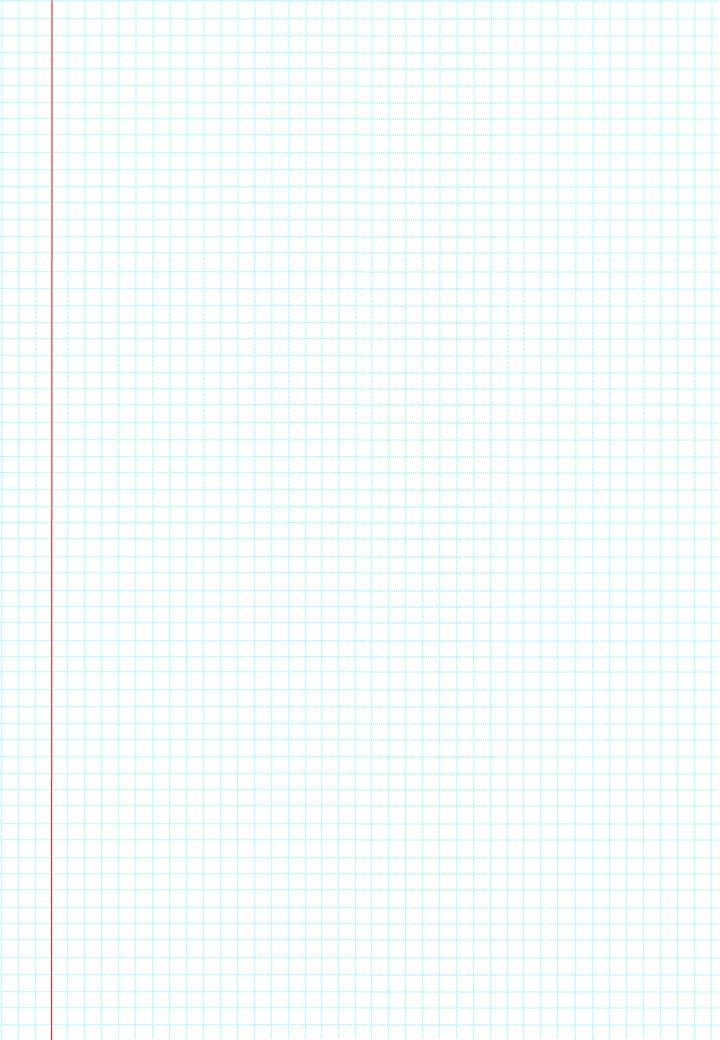 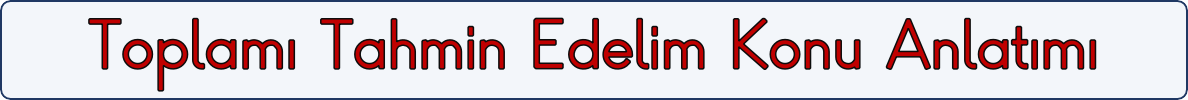 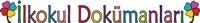 